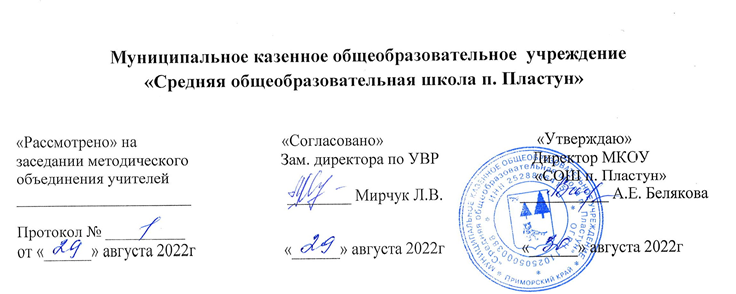 Рабочая программа учебного курса«ОБЖ»для 10-11 классов среднего общего образования                                      Составитель: учитель ОБЖ                                                                  Мильченко Лидия Викторовна2022 – 2023 уч. год1. Пояснительная запискаПеречень нормативно-правовых документов, на основании которых составляется ПрограммаПрограмма по безопасности жизнедеятельности для основной школы составлена на основе следующих документов «Стратегии национальной безопасности Российской Федерации до 2020 г. (утверждена Указом Президента РФ от 12 мая 2009 г. № 537)», «Стратегии государственной антинаркотической политики Российской Федерации до 2020 г. (утверждена Указом Президента РФ от 9 июня 2010 г.2009 г. № 690), «О защите населения и территорий от чрезвычайных ситуаций природного и техногенного характера», «Об охране окружающей среды», «О безопасности дорожного движения», «О пожарной безопасности», и постановлений правительства РФ от 16 января 1995года №43 «О федеральной целевой программе «Создание и развитие Российской системы предупреждения и действий в чрезвычайных ситуациях» и от 24 июня 1995года №738 «О порядке подготовки населения в области защиты от чрезвычайных ситуаций».-Федерального закона от 29.12.2012 № 273-ФЗ "Об образовании в Российской Федерации";- рабочая программа по основам безопасности жизнедеятельности разработана на основании положения о порядке разработки, утверждения и реализации рабочей программы по предметам в соответствии ФГОС на уровень среднего общего образования - авторской программы Вангородского С.Н., Кузнецова М.И., Латчук В.Н. и др., на основе УМК, приказ «Об утверждении списка учебников на 2016-2017 учебный год для реализации образовательных программ начального общего, основного общего, среднего общего образования», от 17.05.2016г. № 151-П, 10 класс-Вангородский С.Н., Кузнецов М.И., Латчук В.Н. и др. Основы безопасности жизнедеятельности, издательство «Дрофа», 2015 год.11 класс - Вангородский С.Н., Кузнецов М.И., Латчук В.Н. и др. Основы безопасности жизнедеятельности, издательство «Дрофа», 2016 год.-особенность по отношению к ФГОС НОО, ООООтличительной особенностью ФГОС второго поколения от прежнего, является его деятельный характер, ставящий главной целью развитие личности учащегося. Кроме этого, новый стандарт выделяется ярко выраженной воспитательной направленностью.Воспитательная направленность нового ФГОС касается также и курса ОБЖ. В новом ФГОС достаточно много внимания уделяется формированию безопасного образа жизни и современной культуры безопасности жизнедеятельности, о чем в ГОС первого поколения даже не упоминалось.Вклад учебного предмета «Основы безопасности жизнедеятельности» в достижение целей основного общего образования.Приоритетные направления в образовательной деятельности ориентированы на идеи личностно-ориентированного образования, конечной целью которого является формирование самобытного личностного образа, стремящейся к достойной человеческой жизни, взаимодействующей с людьми, природой, культурой, цивилизацией.Цель:– усвоение учащимися правил безопасного поведения в чрезвычайных ситуациях природного, техногенного и социального характера;– понимание важности укрепления, сохранения и защиты своего здоровья как личной и общественной ценности;– уяснение и принятие учащимися достижений гражданского общества: права человека, правовое государство, семейные ценности, справедливость и ответственность органов власти;– антиэкстремистское и антитеррористическое мышление, и поведение учащихся, их нетерпимость к действиям и намерениям, представляющим угрозу для жизни человека;– отрицательное отношение учащихся к приему психоактивных веществ, в том числе наркотиков, табакокурению и употреблению алкогольных напитков;-понимание своего гражданского долга как гражданина России и защитника Отечества;-осознанный выбор будущей профессиональной деятельности и направления продолжения образования.Задачи:– освоение учащимися знаний о здоровом и разумном образе жизни, об опасных и чрезвычайных ситуациях и основах безопасного поведения при их возникновении;– обучение учащихся умению предвидеть потенциальные опасности и правильно действовать в случае их наступления, использовать средства индивидуальной и коллективной защиты, оказывать первую помощь;– развитие у обучаемых качеств личности, необходимых для ведения здорового и разумного образа жизни, обеспечения безопасного поведения в опасных и чрезвычайных ситуациях;– воспитание у учащихся культуры безопасности жизнедеятельности, чувства ответственности за личную и общественную безопасность, ценностного отношения к своему здоровью и жизни;– формирование у школьников антиэкстремистской и антитеррористической личностной позиции и отрицательного отношения к психоактивным веществам и асоциальному поведению;-формирование у учащихся психологической, физической и профессиональной готовности к прохождению военной службы;-формирование у учащихся психологической, физической и профессиональной готовности к обучению по программам подготовки офицеров запаса на военных кафедрах образовательных учреждений высшего профессионального образования.2. Общая характеристика учебного предмета «Основы безопасности жизнедеятельности»- краткая характеристика предметаВ современном мире опасные и чрезвычайные ситуации природного, техногенного и социального характера стали объективной реальностью в процессе жизнедеятельности каждого человек. Они несут угрозу его жизни и здоровью, наносят ущерб окружающей природной среде и обществу. В настоящее время вопросы обеспечения безопасности стали одной из насущных потребностей каждого человека, общества и государства.Анализ трагических последствий различных опасных и чрезвычайных ситуаций показывает, что более чем в 80 % случаев причиной гибели людей является человеческий фактор. Трагедия чаще всего происходит из-за несоблюдения человеком комплекса мер безопасности в различных жизненных ситуациях, в т.ч. и при угрозе совершения террористического акта, пренебрежения к соблюдению норм здорового образа жизни и установленных норм безопасного поведения в повседневной жизни (безопасность на дорогах, пожарная безопасность, безопасность в быту и т.д.)Обстановка, складывающаяся в стране в области безопасности, требует пересмотра комплексного подхода к формированию современного уровня культуры безопасности. Такой подход будет способствовать снижению отрицательного влияния человеческого фактора на безопасность жизнедеятельности личности, общества и государства от внешних и внутренних угроз, связанных с различными опасными и чрезвычайными ситуациями, в т.ч. с терроризмом, наркотизмом и военными угрозами.Под культурой безопасности жизнедеятельности следует понимать способ организации деятельности человека, представленный в системе социальных норм, убеждений, ценностей, обеспечивающих сохранение его жизни, здоровья и целостности окружающего мира.Ключевая роль в формировании современного уровня культуры безопасности принадлежит предмету «Основы безопасности жизнедеятельности», который реализует подготовку учащихся к безопасной жизнедеятельности в реальной окружающей среде – природной, техногенной и социальной.Курс предназначен для ознакомления учащихся с общими характеристиками различных чрезвычайных ситуаций, их последствиями, подготовку подрастающего поколения к службе в Вооруженных Силах, выполнение конституционного долга по защите Отечества, патриотическое воспитание старшеклассников, а также для приобретения ими знаний и умений по защите жизни и здоровья в условиях опасных и чрезвычайных ситуаций.- особенности учебно-методического комплексаВсе учебники имеют единую идеологию, единые методические  подходы, четкую и логически продуманную методологическую основу, позволяющие моделировать познавательную деятельность обучаемых, проектировать способы закрепления знаний, умений и навыков, применять другие средства обучения. В учебниках представлен материал, способствующий формированию у школьников стремления к самостоятельной работе, развитию у них мышления и творческого отношения к учебе. Методический аппарат учебников позволяет организовать дифференцированную работу учащихся, развивать у них коммуникативно-познавательную активность, дает возможность детям и подросткам осваивать знания в соответствии с их возрастными и психологическими особенностями.10 класс-Вангородский С.Н., Кузнецов М.И., Латчук В.Н. и др. Основы безопасности жизнедеятельности, издательство «Дрофа», 2015 год.11 класс - Вангородский С.Н., Кузнецов М.И., Латчук В.Н. и др. Основы безопасности жизнедеятельности, издательство «Дрофа», 2016 год.- потенциал учебного предметаВ предмете ОБЖ большой потенциал для развития представлений, умений, навыков и способов деятельности, обеспечивающей социально приемлемый уровень безопасности при взаимодействии людей между собой и окружающей средой. Главной целью обучения основам безопасности жизнедеятельности считаю создание условий для развития личности - ориентированной на самореализацию и способной защищать свои жизненно важные интересы от внешних и внутренних угроз. Самореализация - желание человека реализовать свои способности и таланты, стремление проявить себя в обществе, отразив свои положительные стороны.3. Описание места учебного предмета, курса в учебном плане ОУ Учебный план ОУ предусматривает обязательное изучение Основ безопасности жизнедеятельности на этапе среднего (полного) образования в объёме 68 часов, в том числе: в 10 классе - 34 часа, в 11 классе - 34 часа.4. Личностные, метапредметные и предметные результаты освоения учебного предмета «Основы безопасности жизнедеятельности»-Требования к уровню подготовки учащихся, обучающихся по данной Программе:- личностные, метапредметные и предметные результаты освоения учебного предмета в соответствии с Основной образовательной программой начального общего, основного общего образования ОУ.Личностными результатами обучения ОБЖ в 10-11 классах являются:(ЛР-1) развитие личностных, в том числе духовных и физических, качеств, обеспечивающих защищенность жизненно важных интересов личности от  внешних и внутренних  угроз;
(ЛР-2) формирование потребности соблюдать нормы здорового образа жизни, осознанно выполнять правила безопасности жизнедеятельности;
(ЛР-3) воспитание ответственного отношения к сохранению
окружающей природной среды, личному здоровью как к индивидуальной и общественной ценности, признание высокой ценности жизни во всех её проявлениях; знание основных принципов и правил отношения к природе; знание основ здорового образа жизни и здоровьесберегающих технологий; правил поведения в чрезвычайных ситуациях, экологическое сознание. 
Метапредметными результатами обучения основам безопасности жизнедеятельности в основной школе являются:
• (МР-1) овладение умениями формулировать личные понятия о безопасности; анализировать причины возникновения опасных и чрезвычайных ситуаций; обобщать и сравнивать по следствия опасных и чрезвычайных ситуаций; выявлять причинно-следственные связи опасных ситуаций и их влияние на безопасность жизнедеятельности человека;
• (МР-2) овладение обучающимися навыками самостоятельно определять цели и задачи по безопасному поведению в повседневной жизни и в различных опасных и чрезвычайных ситуациях, выбирать средства реализации поставленных целей,  оценивать результаты своей деятельности в обеспечении личной безопасности;
•(МР-3) формирование умения воспринимать и перерабатывать информацию, генерировать идеи, моделировать индивидуальные подходы к обеспечению личной безопасности в повседневной жизни и в чрезвычайных ситуациях;
•(МР-4) приобретение опыта самостоятельного поиска, анализа и отбора информации в области безопасности жизнедеятельности с использованием различных источников и новых информационных технологий;
• (МР-4) развитие умения выражать свои мысли и способности слушать собеседника, понимать его точку зрения, признавать право другого человека на иное мнение;
•(МР-5) освоение приемов действий в опасных и чрезвычайных ситуациях природного, техногенного и социального характера;
•(МР-6) формирование умений  взаимодействовать с окружающими, выполнять  различные социальные роли  во время и при ликвидации последствий чрезвычайных ситуаций.Предметные результаты учащихся 10-11 классов состоят в следующем:10 КЛАССЗнать/понимать:(ПР-1) правила безопасности при автономном существовании в природной среде;(ПР-2)ориентирование на местности, оборудование временного жилища, добыча огня, обеспечение питанием и водой;(ПР-3) правила безопасного поведения в ситуациях криминогенного характера;(ПР-4) об уголовной ответственности несовершеннолетних и видах наказаний, назначаемых несовершеннолетним;(ПР-5) права и ответственность в части правил дорожного движения;(ПР-6) причины возникновения чрезвычайных ситуаций природного и техногенного характера;(ПР-7) потенциальные опасности природного, техногенного и социального происхождения,(ПР-8) потенциально опасные объекты в районе проживания.(ПР-9) правовые основы обеспечения защиты населения от ЧС;(ПР-10) основные мероприятия, проводимые в РФ по защите населения от ЧС;(ПР-11) основные понятия ГО;(ПР-12) организацию инженерной защиты населения от поражающих факторов ЧС военного и мирного времени;(ПР-13) современные средства поражения и их поражающие факторы, мероприятия по защите населения;(ПР-14) коллективные и индивидуальные средства защиты;(ПР-15) организация и ведение АСиДНР (аварийно-спасательных и других неотложных работ) в зонах ЧС(ПР-16) признаки инфекционных заболеваний, условия и механизмы передачи инфекции;(ПР-17) наиболее часто встречающиеся инфекции и механизмы их передачи, меры профилактики;(ПР-18) основные понятия и структуру ЗОЖ;(ПР-19) роль биоритмов в жизни человека;(ПР-20) основные понятия, функции и показатели здоровья;(ПР-21) влияние двигательной активности на здоровье человека;(ПР-22) социальную опасность вредных привычек, механизмы их возникновения, меры профилактики;(ПР-23) история создания вооруженных сил, структура вооруженных сил;(ПР-24) размещение и быт военнослужащих;(ПР-25) понятия о воинской обязанности, первоначальной постановки на воинский учет;(ПР-26) обязательная подготовка к военной службе;(ПР-27) добровольная подготовка граждан к военной службе, военно-прикладные виды спорта;(ПР-28) организация медицинского освидетельствования и медицинского обследования при постановке на воинский учет;Уметь:(ПР-29) назвать способы ориентирования на местности, подачи сигналов бедствия и другие приёмы обеспечения безопасности в случае автономного существования в природных условиях;(ПР-30) устанавливать причинно-следственные связи между соблюдением общих мер безопасности при автономном существовании в природе и возникновением различных опасных ситуаций;(ПР-31) определять опасности криминогенного характера в повседневной жизни;(ПР-32) определить какую ответственность понесет несовершеннолетний за преступления ;(ПР-33) действовать при угрозе ЧС, возникновении ЧС и ликвидации последствий ЧС в школе(ПР-34) различать ЧС техногенного характера в соответствии с их классификацией;(ПР-35) работать с правовыми документами;(ПР-36) определять вид применяемых современных средств поражения;(ПР-37) пользоваться убежищем;(ПР-38) подобрать противогаз и пользоваться им;(ПР-39) обеспечивать выполнение основных мероприятий по предупреждению инфекционных заболеваний.(ПР-40) вести здоровый образ жизни, противостоять вредным привычкам, проявлять активную жизненную позицию;(ПР-41) определять цели, задачи и составляющие обязательной подготовки граждан к военной службе;(ПР-42) определять назначение, структуру и содержание добровольной подготовки к военной службе.использовать полученные знания и умения в практической деятельности и повседневной жизни для:использовать приобретенные знания и умения на практике для:(ПР-43) ведения здорового образа жизни;(ПР-44) действий в опасных и чрезвычайных ситуациях;(ПР-45) подготовки граждан к военной службе;(ПР-46) соблюдения мер профилактики инфекционных заболеваний;(ПР-47) подготовки к профессиональной деятельности.11 КЛАССзнать/понимать(ПР-1) правила личной гигиены;(ПР-2) связь гигиены и физической культуры;(ПР-3) роль нравственности в обеспечении безопасных взаимоотношений полов и профилактики заболеваний, передаваемых половым путём;(ПР-4) основные положения законодательства о семье и браке;(ПР-5) заболевания, передающиеся половым путем, симптомы и их профилактика;(ПР-6) первая помощь при кровотечениях, виды кровотечений, способы остановки кровотечений;(ПР-7) правила оказания первой помощи при ранениях, растяжениях связок, переломах и вывихах;(ПР-8) правила оказания первой помощи при черепно-мозговой травме и повреждении позвоночника;(ПР-9) правила оказания первой помощи при травмах груди, живота и области таза;(ПР-10) правила оказания первой помощи при травматическом шоке, при попадании в полости носа, глотку, пищевод и верхние дыхательные пути инородных тел;(ПР-11) правила оказания первой помощи при острой сердечной недостаточности и инсульте;(ПР-12) признаки остановки сердца и порядок действий при сердечно-лёгочной реанимации;(ПР-13) патриотизм, дружба, войсковое товарищество, боевое знамя, ритуалы ВС;(ПР-14) символы воинской чести: боевое знамя, ордена, ритуалы ВС РФ;(ПР-15) особенности увольнения с военной службы и пребывание в запасе;(ПР-16) правовые основы военной службы;(ПР-17) общевоинские уставы ВС РФ;(ПР-18) принятие военной присяги;(ПР-19) организацию призыва на военную службу;(ПР-20) порядок поступления на военную службу по контракту и её прохождения;особенности альтернативной гражданской службы по сравнению с военной службой;(ПР-21) воинские звания и военная форма одежды;(ПР-22) права и ответственность военнослужащих;(ПР-23) понятия патриотизм, воинский долг, воинская дисциплина;(ПР-24) требования к военнослужащему-специалисту;(ПР-25) порядок подготовки по воинским специальностям;(ПР-26) понятие и значение психологической готовности, способы её формирования;(ПР-27) требования, предъявляемые к офицеру военной службой;(ПР-28) международная (миротворческая) деятельность ВС РФ, важнейшие положения международного права войны;(ПР-29) психологические основы подготовки к военной службы.Уметь:(ПР-30) правильно ухаживать за зубами, волосами, , кожей, организмом;(ПР-31) анализировать взаимоотношения в семье, находить компромиссы во взаимоотношениях в семье;(ПР-32) различать симптомы ЗППП и ВИЧ-инфекции;(ПР-33) оказывать первую помощь при кровотечениях, виды кровотечений, способы остановки кровотечений;(ПР-34) оказывать первую помощь при ранениях, растяжениях связок, переломах и вывихах;(ПР-35) оказывать первую помощь при черепно-мозговой травме и повреждении позвоночника;(ПР-36) оказывать первую помощь при травмах груди, живота и области таза;(ПР-37) оказывать первую помощь при травматическом шоке, при попадании в полости носа, глотку, пищевод и верхние дыхательные пути инородных тел;(ПР-38) оказывать первую помощь при острой сердечной недостаточности и инсульте;(ПР-39) оказывать первую помощь при остановке сердца, проводить сердечно-лёгочную реанимацию;(ПР-40) определять звания военнослужащих по знакам отличия;(ПР-41) определять порядок увольнения с военной службы и прохождение службы в запасе.(ПР-42) работать с правовыми документами;использовать полученные знания и умения в практической деятельности и повседневной жизни для:(ПР-43) ведения личной гигиены;(ПР-44) оказания первой медицинской помощи в неотложных состояниях;(ПР-45) подготовки граждан к военной службе;(ПР-46) подготовки к профессиональной деятельности.5.Содержание учебного предмета- содержание учебных разделов и с указанием количества часов по разделамЗа основу проектирования структуры и содержания примерной программы принят модульный принцип ее построения и комплексный подход к наполнению содержания для формирования у учащихся современного уровня культуры безопасности жизнедеятельности, индивидуальной системы здорового образа жизни и антитеррористического поведения.-логические связи учебного предмета, курса с остальными учебными предметами, курсами в соответствии с Основной образовательной программой ОУ При изучении курса ОБЖ возможна интеграция со следующими предметами: историей (при изучении истории государственной символики страны, истории ВС, историческими событиями ЧС и т.д.); биологией (при изучении модуля «Основы медицинских знаний и здоровый образ жизни»); экологией (при изучении темы «Экологическая безопасность»); географией (при изучении чрезвычайных ситуаций природного характера); химией и физикой (при изучении чрезвычайных ситуаций техногенного характера) и т.д.Интеграции урочной и внеурочной деятельности осуществляется в проведении внеклассных мероприятии по безопасности, в подготовке к различным соревнованиям школьного, муниципального, регионального уровня по основам безопасности, а так же в подготовке и участию школьников во Всероссийском детско-юношеском движении «Школа безопасности».Использование Интернет ресурсов, медиаресурсов, компьютерной технике в учебном процессе способствует процессу развитию ИКТ - компетентности учащихсяПрограмма составлена с учетом региональных особенностей (с учетом конкретных условий, опасных факторов, характерных для данного региона,  в которых находится общеобразовательное учреждение).6.Описание учебно-методического и материально-технического обеспечения образовательного процесса- перечень компонентов учебно-методического комплекса (УМК),обеспечивающего реализацию Программы: учебник и дополнительная литература для учителя и учащихся;10 класс-Вангородский С.Н., Кузнецов М.И., Латчук В.Н. и др. Основы безопасности жизнедеятельности, издательство «Дрофа», 2015 год.11 класс - Вангородский С.Н., Кузнецов М.И., Латчук В.Н. и др. Основы безопасности жизнедеятельности, издательство «Дрофа», 2016 год.- средства обучения: учебно-лабораторное оборудование и приборы,технические и электронные средства обучения, демонстрационный и раздаточный, дидактический материал
Плакаты.«Противогазы. Правила ношения противогаза»,«Первая медицинская помощь»,«Правила дорожного движения»,«Знаки безопасности»,
«Набор плакатов по Гражданской обороне»,«Пожарная безопасность».1 Печатные пособияОрганизационная структура Вооруженных Сил Российской ФедерацииОрдена РоссииТекст Военной присягиВоинские звания и знаки различияВоенная форма одеждыМероприятия обязательной подготовки граждан к военной службеВоенно-учебные заведения Вооруженных Сил Российской ФедерацииМероприятия, проводимые при первоначальной постановке на воинский учетНормативы по прикладной физической подготовкеНормативы по радиационной, химической и биологической разведкеИндивидуальные средства защитыСтроевая подготовкаОказание первой медицинской помощиГражданская оборонаДиаграммы и графики,Учебно-практическое и учебно-лабораторное оборудование.Компас, транспортир, Бинт марлевый 10x15, Вата гигроскопическая нестерильная (пачка по 50 г.), Вата компрессная (пачка по 50 г.), Жгут кровоостанавливающий резиновый, Индивидуальный перевязочный пакет, Ножницы для перевязочного материала (прямые), Повязка малая стерильная, Повязка большая стерильная, Шинный материал (плотные куски картона, рейки т.п.) длиной от 0,7 до 1,.5 м, Противогазы, Респиратор,  повязка, тренажер для ИВЛ «Максим».7. Планируемые результаты изучения учебного предмета «Основы безопасности жизнедеятельности»- предметные результаты дифференцируются по уровням требований к подготовке учащихся по предмету: ученик научится и получит возможность научиться.Раздел-1. Безопасность и защита человека в опасных, экстремальных и чрезвычайных ситуациях.Ученик научится:10 класс— Распознавать и анализировать особенности жизнедеятельности человека при автономном пребывании его в различных природных условиях.— Применять в реальных природных условиях различные способы ориентирования на местности.— Систематизировать знания в области безопасности дорожного движения.— Анализировать информацию о возникновении пожаров в жилом секторе и в общественных зданиях, о причинах их возникновения и последствиях.— Анализировать информацию о состоянии криминогенной ситуации в местах проживания и вырабатывать правила личной безопасности в повседневной жизни.— Самостоятельно добывать информацию о чрезвычайных ситуациях природного и техногенного характера, имевших место в регионе проживания, о причинах их возникновения и их последствиях.— Формировать систему личного безопасного поведения в условиях различных чрезвычайных ситуаций, если чрезвычайная ситуация застала вас дома, на улице, в школе.— Анализировать и уяснять основные направления организации защиты населения Российской Федерации от чрезвычайных ситуаций.— Обосновывать основное предназначение и решаемые задачи Единой государственной системы предупреждения и ликвидации чрезвычайных ситуаций (РСЧС) по защите населения страны от чрезвычайных ситуаций природного и техногенного характера.— Объяснять предназначение функциональных и территориальных подсистем РСЧС.Ученик получит возможность научиться— Самостоятельно разрабатывать и осуществлять однодневный выход на природу для отработки элементов ориентирования по местности.— Обобщать и обрабатывать статистику имевших место чрезвычайных ситуаций природного характера в регионе проживания за несколько последних лет, разработать прогноз, учитывающий вероятность возникновения чрезвычайной ситуации природного характера в текущем году.— Разрабатывать рекомендации по профилактике и минимизации последствий чрезвычайных ситуаций природного характера, наиболее часто случающихся— Самостоятельно подбирать материал и готовить занятие по теме: «Организационные основы по защите населения Российской Федерации от чрезвычайных ситуаций».— Оформлять схему, отображающую структуру РСЧС, её функциональные и территориальные подсистемы.Раздел 2. Основы медицинских знаний и здорового образа жизни.Ученик научится:10 класс— Формировать убеждения в необходимости соблюдать нормы здорового образа жизни как надежной гарантии в подготовке к профессиональной деятельности, в том числе и к военной службе.— Определять основные инфекционные заболевания по их признакам и проявлениям, анализировать причины их возникновения, соблюдать меры профилактики.— Формировать индивидуальную систему здорового образа жизни и своевременно вносить в неё необходимые коррективы с учётом реальных жизненных обстоятельств.— Анализировать основные факторы риска, пагубно влияющие на здоровье, соблюдать меры по их профилактике.— Формировать негативное отношение к курению, употреблению алкоголя и наркотиков как к факторам, оказывающим наиболее пагубное влияние на здоровье.11 класс— Вырабатывать привычку в ежедневном соблюдении правил личной гигиены.— Анализировать причины заражения инфекциями, передаваемыми половым путём (ИППП) и их возможные последствия.— Формировать личный стиль поведения, снижающий риск раннего и случайного вступления в половую связь и способствующий профилактике заражения ИППП.— Формировать убеждение в ключевой роли благополучной семьи в обеспечения здоровья личности и общества, а также демографической безопасности государства.— Уяснить и разбираться в основах семейно-брачных отношений, принятых в Российской Федерации в настоящее время.— Формировать умения в оказании первой помощи при различных повреждениях, травмах и неотложных состояниях.— Последовательно выполнять приёмы при оказании первой помощи в различных неотложных состояниях.— Формировать умения в выполнении приёмов иммобилизации поврежденных частей тела и транспортировки пострадавшего.— Усваивать основные рекомендации по профилактике травм опорно-двигательного аппарата и способы оказания само- и взаимопомощи при травмах опорно-двигательного аппарата.— Формировать умение в выполнении приёмов по остановке артериального кровотечения.— Усваивать порядок проведения сердечно-легочной реанимации (непрямого массажа сердца и искусственной вентиляции легких).Ученик получает возможность научиться:10 класс— Анализировать и оценивать состояния личного здоровья в повседневной жизни, определять в какой мере оно обеспечивает эффективность жизнедеятельности и вносить определённые коррективы в образ жизни для сохранения и укрепления личного здоровья.— Формировать умения в системе самоконтроля за своим здоровьем, умения планировать индивидуальную нагрузку на день и неделю с учётом биологических режимов и индивидуальных возможностей.11 класс м— Самостоятельно анализировать информационные источники в области здорового образа жизни, подбирать и реализовывать рекомендации по обеспечению духовного, физического и социального благополучия.— Самостоятельно расширять познания об острой сердечной недостаточности, используя соответствующую медицинскую литературу (справочники, медицинскую энциклопедию).— Прогнозировать по характерным признакам возникновение инсульта и оказывать первую помощь пострадавшему до прибытия скорой помощи.Раздел-3. Основы военной службы.Ученик научится:10 класс— Уяснять сущность гражданской обороны как системы мероприятий по подготовке к защите и по защите населения, материальных и культурных ценностей на территории Российской Федерации от опасностей, возникающих при ведении военных действий или вследствие этих действий, а также при возникновении чрезвычайных ситуаций природного и техногенного характера.— Систематизировать основные задачи гражданской обороны в мирное и военное время.— Осваивать систему оповещения населения чрезвычайных ситуациях мирного и военного времени.— Классифицировать виды инженерных защитных сооружений по их предназначению.— Формировать умения в использовании защитных сооружений гражданской обороны в условиях чрезвычайных ситуаций.— Использовать средства индивидуальной защиты (СИЗ) в условиях чрезвычайных ситуаций мирного и военного времени.— Осознанно выполнять план гражданской обороны образовательного учреждения, выполняя свои обязанности, предусмотренные в нём.— Характеризовать современные Вооруженные Силы Российской Федерации как основу военной организации государства, пути их реорганизации и повышения боевых возможностей.— Формировать и объяснять общие понятия о воинской обязанности граждан Российской Федерации и о её предназначении.— Классифицировать составляющие воинской обязанности и раскрывать их содержание.— Уяснять свои права и обязанности в области воинского учёта и обязательной подготовки к военной службе.— Усваивать существующий порядок размещения военнослужащих, проходящих военную службу по призыву, их быт и мероприятия, проводимые в войсках по сохранению и укреплению здоровья.11 класс— Формировать чувство гордости за свою Родину и уважение к подвигам наших воинов — защитников Отечества.— Формировать духовные и физические качества, необходимые для успешного выполнения воинского долга по вооруженной защите Отечества.— Воспитывать убеждения в том, что взаимоотношения военнослужащих, основанные на дружбе и войсковом товариществе, являются основой высокого уровня боеготовности частей и подразделений Вооружённых Сил Российской Федерации.— Формировать понимание о значении символов воинской чести Вооружённых Сил РФ и их роли в военно-патриотическом воспитании военнослужащих, выработке у них чувства достоинства, преданности своей Родине и готовности самоотверженно с оружием в руках защищать суверенитет, территориальную целостность и устойчивое развитие Российской Федерации.— Уяснять и обосновывать положение о том, что военная служба — это особый вид федеральной государственной службы, которая требует от военнослужащего высокой профессиональной подготовки и особой ответственности за исполнение обязанностей по вооруженной защите Отечества.— Формировать знания о предназначении суточного наряда, об обязанностях дежурного и дневального по роте.— Уяснять цели и предназначение караульной службы в войсках.— Понимать и обосновывать положение о том, что несение караульной службы является выполнением боевой задачи.— Характеризовать часового как караульного, выполняющего боевую задачу по охране и обороне порученного ему поста.— Последовательно излагать основные обязанности часового и обосновывать факторы, определяющие его неприкосновенность.— Анализировать и уяснять смысл нормативно-правовых актов Российской Федерации в области подготовки граждан к военной службе.— Формировать умения самостоятельно подбирать информацию, способствующую воспитанию убеждений, качества привычек для успешного прохождения военной службы по призыву.— Анализировать содержание общевоинских уставов Вооружённых Сил Российской Федерации и характеризовать их как основные нормативно-правовые акты, регламентирующие жизнь и деятельность военнослужащего.— Формировать убеждение в необходимости целенаправленной индивидуальной подготовки к военной службе в области физической, психологической и интеллектуальной подготовок.— Обосновывать значение и методы осуществления военно-патриотического воспитания военнослужащих для обеспечения высокого уровня боеготовности частей и подразделений Вооружённых Сил Российской Федерации.— Уяснять и характеризовать общие, должностные и специальные обязанности военнослужащих и значение воинской дисциплины для их успешного выполнения.— Уяснять и осознанно выполнять все мероприятия, связанные с призывом на военную службу.— Характеризовать особенности военной службы по контракту и порядок отбора кандидатов для прохождения военной службы по контракту.— Уяснять и обоснованно излагать нормативно-правовые основы и порядок прохождения альтернативной гражданской службы.— Уяснять порядок подачи заявления на прохождение альтернативной гражданской службы.Ученик получит возможность научиться10 класс— Самостоятельно прорабатывать материал в различных источниках информации, в том числе в Интернете о реорганизации войск гражданской обороны в Спасательные воинские формирования постоянной готовности.— Формировать свое мнение об этом мероприятии, обосновывать его и подкреплять примерами из опыта по защите населения страны от чрезвычайных ситуаций.11 класс— Расширять кругозор в области развития военной организации государства в современных условиях.— Использовать положения Военной доктрины Российской Федерации для уяснения основных задач Вооружённых Сил и других войск в мирное время, в период непосредственной угрозы агрессии и военное время.— Анализировать федеральные законы и другие нормативно-правовые акты, в которых определены правовые основы прохождения военной службы и характеризовать федеральную систему подготовки граждан Российской Федерации к военной службе.— Подбирать и анализировать информацию о правах и свободах военнослужащих, проходящих военную службу по призыву в Вооружённых Силах Российской Федерации.— Подбирать и анализировать информацию о существующих в современном мире военных угрозах и военных опасностях Российской Федерации и характеризовать основные внешние военные угрозы и основные внутренние военные угрозы Российской Федерации.— Анализировать соответствующие источники информации и характеризовать основные пути совершенствования допризывной подготовки и военно-патриотического воспитания граждан РФ в целях развития военной организации государства.— Формулировать основные требования воинской деятельности, предъявляемые к моральным и индивидуальным качествам военнослужащего, в условиях повышения технической оснащённости Вооружённых Сил РФ и сокращения срока службы по призыву.Планируемые результаты освоения учебных программ по всем учебным предметам на ступени основного общего образования с примерами заданий для итоговой оценки достижения планируемых результатов представлены в Приложении к данной Примерной основной образовательной программе основного общего образования.Темы проектов (кейсов):10 класс1.Важность и необходимость здорового образа жизни.2.Их имена носят улицы Приморья.3.Наркомания и её опасность.4.Самые весомые проблемы общества и государства РФ – алкоголизм и «молодой» алкоголизм.5.Здоровые дети – здоровая нация.6.О вреде газированных напитков.7.О вреде курения.8.Энергетические напитки: вред или польза?9.Опасные природные явления.10.Чернобыльская трагедия: десятилетия спустя.11.Современный комплекс проблем безопасности.12.Глобальная угроза и безопасность.13.Проблемы воспитания общественной культуры безопасности.14.Глобальные проблемы – источник ЧС.15.Современные войны и ГО.16.Стратегические направления выживания человечества.11 класс1.Нравственность и здоровье.2.Военная служба как потребность государства.3.Особенности национального терроризма.4.Экологическая безопасность человека.5.Формирование здорового человека как функция воспитания.6.Психологическая уравновешенность и ее значение для здоровья.7.Военная политика России.8.Информационное превосходство как фактор выживания в XXI веке.9.Космос и военная безопасность России.10.Национальные интересы России в Мировом океане.11.Образование и национальная безопасность России.12.Информационное воздействие на человека и общество.13.Устойчивое развитие – безопасность цивилизации.14.Борьба с электромагнитным терроризмом.15.Военные реформы в России.16.Дни воинской славы.